嘉義縣龍港國民小學111學年度雙語國家政策－口說英語展能樂學計畫國民中小學英語日活動成果報告表活動名稱慶祝聖誕節暨英語日活動慶祝聖誕節暨英語日活動辦理日期111.12.20辦理地點音樂教室音樂教室參加人數45人成果摘要-活動內容介紹及特色說明(列點說明)英語歌曲帶動唱。觀賞生命教育戲劇演出。英語教學。國外求學經驗分享。英語歌曲帶動唱。觀賞生命教育戲劇演出。英語教學。國外求學經驗分享。英語歌曲帶動唱。觀賞生命教育戲劇演出。英語教學。國外求學經驗分享。英語歌曲帶動唱。觀賞生命教育戲劇演出。英語教學。國外求學經驗分享。檢討或建議事項無無無無照片說明（4-10張）照片說明（4-10張）照片說明（4-10張）照片說明（4-10張）照片說明（4-10張）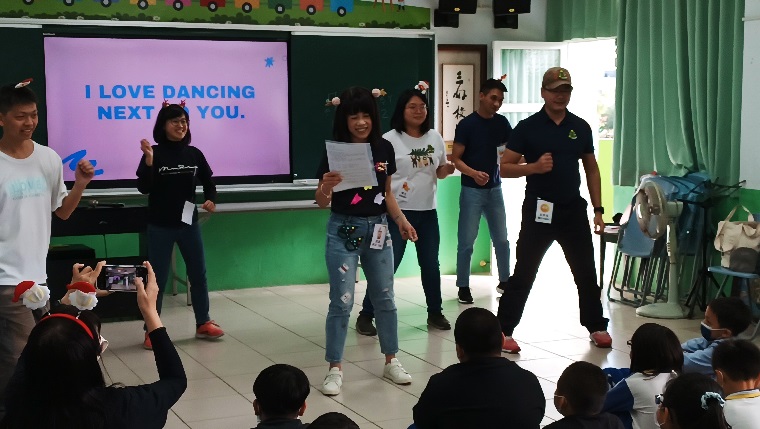 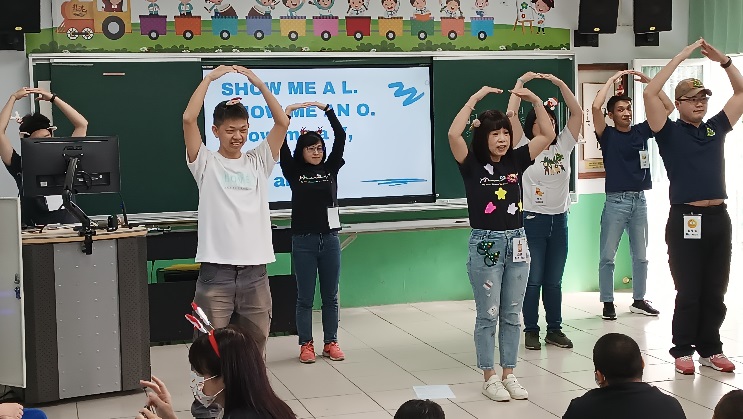 英語歌曲帶動唱說明英語歌曲帶動唱說明英語歌曲帶動唱示範英語歌曲帶動唱示範英語歌曲帶動唱示範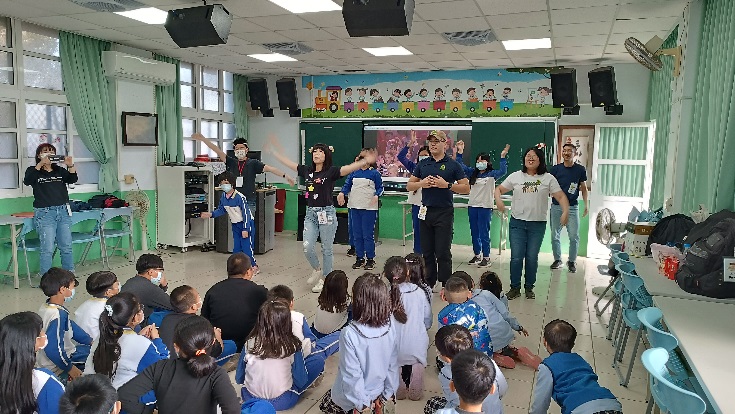 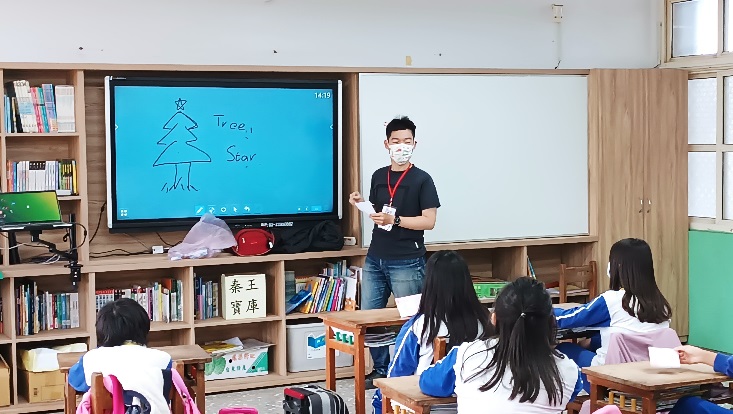 英語唱跳活動英語唱跳活動英語教學活動英語教學活動英語教學活動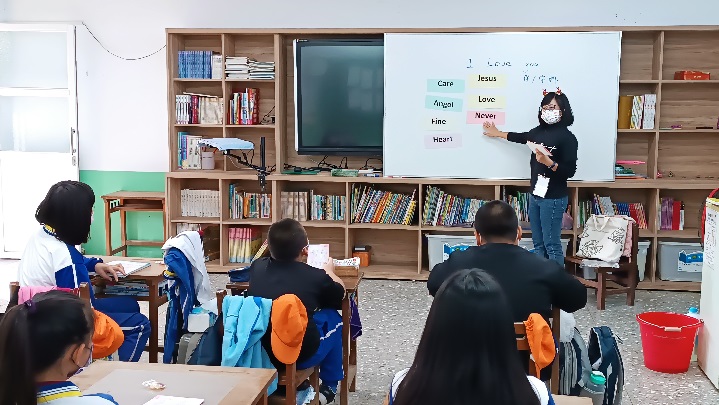 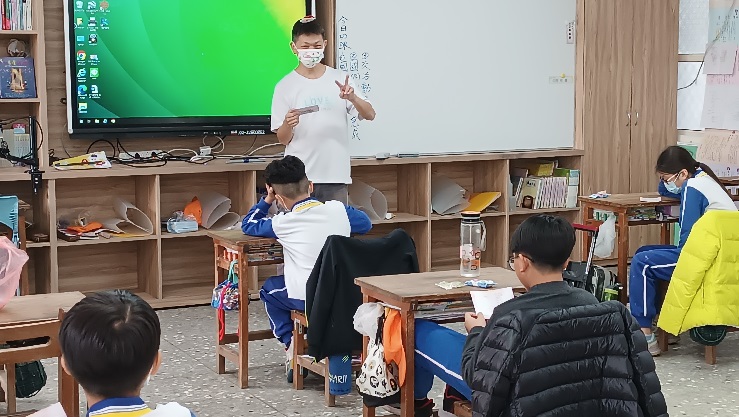 英語教學活動英語教學活動國外求學經驗分享國外求學經驗分享國外求學經驗分享